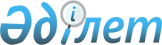 О внесении изменений в решение маслихата района имени Габита Мусрепова Северо-Казахстанской области от 31 марта 2014 года № 23-15 "Об утверждении Правил проведения раздельных сходов местного сообщества и количественного состава представителей жителей улиц и сел для участия в сходе местного сообщества Рузаевского сельского округа района имени Габита Мусрепова Северо-Казахстанской области"
					
			Утративший силу
			
			
		
					Решение маслихата района имени Габита Мусрепова Северо-Казахстанской области от 1 июня 2022 года № 19-2. Утратило силу решением маслихата района имени Габита Мусрепова Северо-Казахстанской области от 4 сентября 2023 года № 7-6.
      Сноска. Утратило силу решением маслихата района имени Габита Мусрепова Северо-Казахстанской области от 04.09.2023 № 7-6 (вводится в действие по истечении десяти календарных дней после дня его первого официального опубликования).
      Маслихат района имени Габита Мусрепова Северо-Казахстанской области РЕШИЛ:
      1. Внести в решение маслихата района имени Габита Мусрепова Северо-Казахстанской области "Об утверждении Правил проведения раздельных сходов местного сообщества и количественного состава представителей жителей улиц и сел для участия в сходе местного сообщества Рузаевского сельского округа района имени Габита Мусрепова Северо-Казахстанской области" от 31 марта 2014 года № 23-15 (зарегистрировано в Реестре государственной регистрации нормативных правовых актов за № 2751) следующие изменения:
      в приложении 2 к указанному решению в графе "Наименование улиц и сел" таблицы: 
      в строке 4 слово "Комсомольская" заменить на слова "Петра Толочко";
      в строке 6 слова "Карла Маркса" заменить на слова "Көкен Шәкеев";
      в строке 18 слово "Чапаева" заменить на слова "Ақан сері"; 
      в строке 22 слово "Энгельса" заменить на слова "Еркін Әуелбеков";
      в строке 23 слово "Ленина" заменить на слова "Игоря Тарасова";
      в строке 24 слово "Октябрьская" заменить на слова "Болашақ".
      2. Настоящее решение вводится в действие по истечении десяти календарных дней после дня его первого официального опубликования.
					© 2012. РГП на ПХВ «Институт законодательства и правовой информации Республики Казахстан» Министерства юстиции Республики Казахстан
				
      Секретарь маслихата района имени Габита МусреповаСеверо-Казахстанской области 

Е. Адильбеков
